Памятка по пожарной безопасности в весенний периодВ весенний период, каждый планирует проведение отдыха на природе в выходные и праздничные дни, а также провести определенную работу на своих приусадебных участках, дачах, в садовых домиках. К сожалению, некоторые забывают, что после таяния снега и ухода талой воды резко возрастает пожароопасная обстановка. Беспечное, неосторожное обращение с огнем при сжигании сухой травы, мусора на территории дач, садовых домиков зачастую оборачивается бедой – это почти 50% всех пожаров происходящих ежегодно именно по этой причине.Инструктор противопожарной профилактики пожарной части Рыльского району Савченко Н.Д. и заместитель начальника ОНД и ПР по Рыльскому, Глушковскому и Кореневскому районам Салионов Д.С. напоминают чтобы не случилось беды необходимо соблюдать             правила пожарной безопасности:- не допускается разводить костры и выбрасывать не затушенный уголь и золу вблизи строений,- хранить легковоспламеняющиеся и горючие жидкости, а также горючие материалы, старую мебель, хозяйственные и другие вещи на чердаках,- производить электро- и газосварочные работы без предварительной очистки места сварки от горючих материалов и без обеспечения места проведения огневых работ первичными средствами пожаротушения,- курить и пользоваться открытым огнем в сараях и на чердаках, а также в других местах, где хранятся горючие материалы,- оставлять без присмотра топящиеся печи, а также поручать надзор за ними малолетним детям,- располагать топливо, другие горючие материалы и вещества на предтопочном листе,- применять для розжига печей бензин, керосин, дизельное топливо и другие ЛВЖ и ГЖ.Пожар – не стихия, а следствие беспечности людей!Внимание! В пожароопасный период воздержитесь от посещения леса! Если вы все-таки оказались в лесу, соблюдайте следующие правила:В пожароопасный период в лесу категорически запрещается:- разводить костры, использовать мангалы, другие приспособления для приготовления пищи;- курить, бросать горящие спички, окурки, вытряхивать из курительных трубок горячую золу;- стрелять из оружия, использовать пиротехнические изделия;- оставлять в лесу промасленный или пропитанный бензином, керосином и иными горючими веществами обтирочный материал;- оставлять на освещенной солнцем лесной поляне бутылки, осколки стекла, другой мусор;- выжигать траву, а также стерню на полях.Лица, виновные в нарушении правил пожарной безопасности, в зависимости от характера нарушений и их последствий, несут дисциплинарную, административную или уголовную ответственность.Если вы обнаружили очаги возгорания, немедленно известите противопожарную службу по телефону 01! 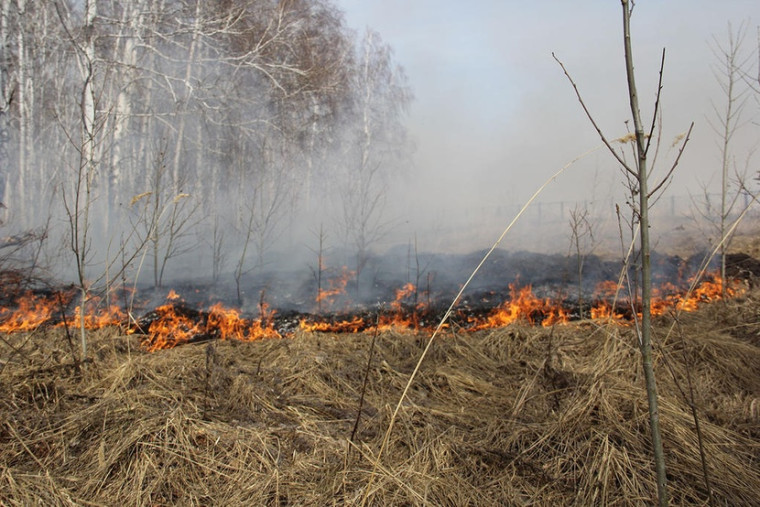 